Қазақстан Республикасының Ұлттық Банкі Басқармасының «Инвестициялық портфельді басқарушылардың және бағалы қағаздар нарығында брокерлік қызметті жүзеге асыратын ұйымдардың бухгалтерлік есепті жүргізуі жөніндегі нұсқаулықты бекіту туралы»2010 жылғы 1 ақпандағы № 4 қаулысына өзгерістер енгізу туралы«Қазақстан Республикасының Ұлттық Банкі туралы» 1995 жылғы 
30 наурыздағы Қазақстан Республикасының Заңына сәйкес, инвестициялық портфельді басқарушылар және бағалы қағаздар нарығында брокерлік қызметті жүзеге асыратын ұйымдар жүргізетін операциялардың бухгалтерлік есебін жетілдіру мақсатында Қазақстан Республикасы Ұлттық Банкінің Басқармасы ҚАУЛЫ ЕТЕДІ:Қазақстан Республикасының Ұлттық Банкі Басқармасының «Инвестициялық портфельді басқарушылардың және бағалы қағаздар нарығында брокерлік қызметті жүзеге асыратын ұйымдардың бухгалтерлік есепті жүргізуі жөніндегі нұсқаулықты бекіту туралы» 2010 жылғы 1 ақпандағы № 4 қаулысына (Нормативтік құқықтық актілерді мемлекеттік тіркеу тізілімінде № 6090 тіркелген) мынадай өзгерістер енгізілсін:көрсетілген қаулымен бекітілген Инвестициялық портфельді басқарушылардың және бағалы қағаздар нарығында брокерлік қызметті жүзеге асыратын ұйымдардың бухгалтерлік есепті жүргізуі жөніндегі нұсқаулықта:тармақ мынадай редакцияда жазылсын:«4. Ұйым активтерді инвестициялық басқару туралы шартқа сәйкес қабылданған активтер сомасына инвестициялық басқаруға алған кезде мынадай бухгалтерлік жазба жүзеге асырылады:5-тармақ алынып тасталсын;36-тармақтың бірінші абзацы мынадай редакцияда жазылсын:«36. Тиісті келісімдерде белгіленген комиссиялық сыйақылар ұйымның кірістері деп танылады. Бұл кірістер ұйымның жеке бухгалтерлік есебінде және жеке қаржылық есептілігінде тиісті баланстық шоттарда көрсетіледі. Бұл ретте мынадай бухгалтерлік жазбалар жүзеге асырылады:»;37, 38 және 39-тармақтар мынадай редакцияда жазылсын:«37. Қазақстан Республикасының Ұлттық Банкі Басқармасының «Брокерлік қызмет бойынша операциялар туралы ақпаратты есепке алу және ашу» 33 бухгалтерлік есеп стандартын бекіту туралы» 2014 жылғы 16 шілдедегі № 137 қаулысымен (Нормативтік құқықтық актілерді мемлекеттік тіркеу тізілімінде № 9735 тіркелген) бекітілген «Брокерлік қызмет бойынша операциялар туралы ақпаратты есепке алу және ашу» 33 бухгалтерлік есеп стандартына сәйкес актив ретінде тану критерийлеріне жауап беретін ақшаны брокер брокерлік қызмет көрсету туралы шарт бойынша клиенттен қабылдаған кезде мынадай бухгалтерлік жазбалар жүзеге асырылады:баланстық шоттарда:брокер активтерді клиенттің ақшасына сатып алған кезде:Клиенттен қабылданатын ақшаның Қазақстан Республикасының Ұлттық Банкі Басқармасының «Брокерлік қызмет бойынша операциялар туралы ақпаратты есепке алу және ашу» 33 бухгалтерлік есеп стандартын бекіту туралы» 2014 жылғы 16 шілдедегі № 137 қаулысымен бекітілген «Брокерлік қызмет бойынша операциялар туралы ақпаратты есепке алу және ашу» 33 бухгалтерлік есеп стандартына сәйкес актив ретінде тану критерийлеріне сәйкестігі туралы шешім брокердің ішкі құжаттарына сәйкес қабылданады.Номиналды ұстаушы ретінде клиенттердің шоттарын жүргізу құқығы бар брокер клиенттен ақшаны алған кезде, сондай-ақ клиент үшін активтерді сатып алған кезде баланстан тыс есепте мынадай бухгалтерлік жазбаны жүзеге асырады:Номиналды ұстаушы ретінде клиенттердің шоттарын жүргізу құқығы бар брокер клиенттен алынған ақша шегерімге жатқызған кезде, сондай-ақ клиент үшін активтерді сатқан кезде баланстан тыс есепте мынадай бухгалтерлік жазбаны жүзеге асырады:2. Осы қаулы алғашқы ресми жарияланған күнінен кейін күнтізбелік он күн өткен соң қолданысқа енгізіледі.«ҚАЗАҚСТАН РЕСПУБЛИКАСЫНЫҢ ҰЛТТЫҚ БАНКІ»РЕСПУБЛИКАЛЫҚ МЕМЛЕКЕТТІК МЕКЕМЕСІ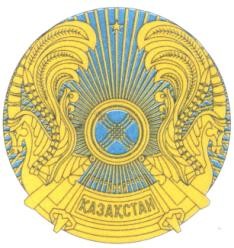 РЕСПУБЛИКАНСКОЕ ГОСУДАРСТВЕННОЕ УЧРЕЖДЕНИЕ«НАЦИОНАЛЬНЫЙ БАНК РЕСПУБЛИКИ КАЗАХСТАН»БАСҚАРМАСЫНЫҢ ҚАУЛЫСЫПОСТАНОВЛЕНИЕ ПРАВЛЕНИЯ2014 жылғы 27 тамыз№ 164Алматы қаласыгород АлматыДт1800 01Ақша1800 02Тазартылған қымбат металдар1800 03Бағалы қағаздар1800 04Орналастырылған салымдар1800 05Капиталға инвестициялар1800 06Материалдық емес активтер1800 07Негізгі құрал-жабдықтар1800 08Басқа да активтер1800 09Алуға арналған шоттар1800 10Дивидендтер1800 11Сыйақы1800 12Басқа да талаптарКт1830 01Клиенттен активтердің түсуі.»;Дт1030Ағымдағы шоттардағы ақша қаражатыКт3390 81Брокердің клиент алдындағы міндеттемелері;Дт3390 81Брокердің клиент алдындағы міндеттемелеріКт1030Ағымдағы шоттардағы ақша қаражаты.Кіріс8970«Депо» шоттары.Шығыс8970«Депо» шоттары.».Ұлттық БанкТөрағасыҚ. Келімбетов